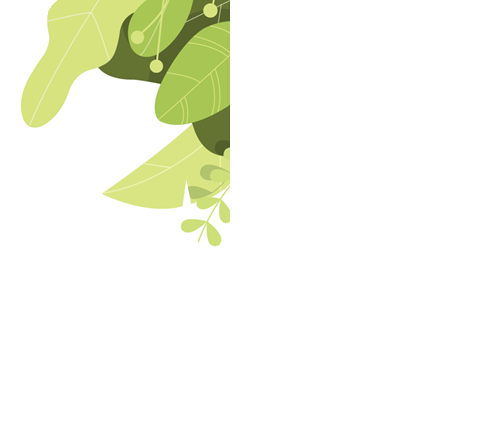 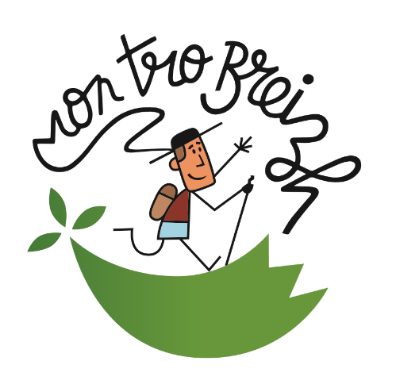 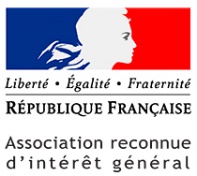 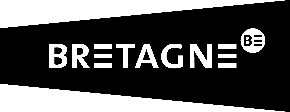 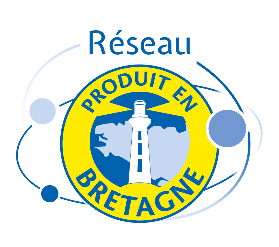 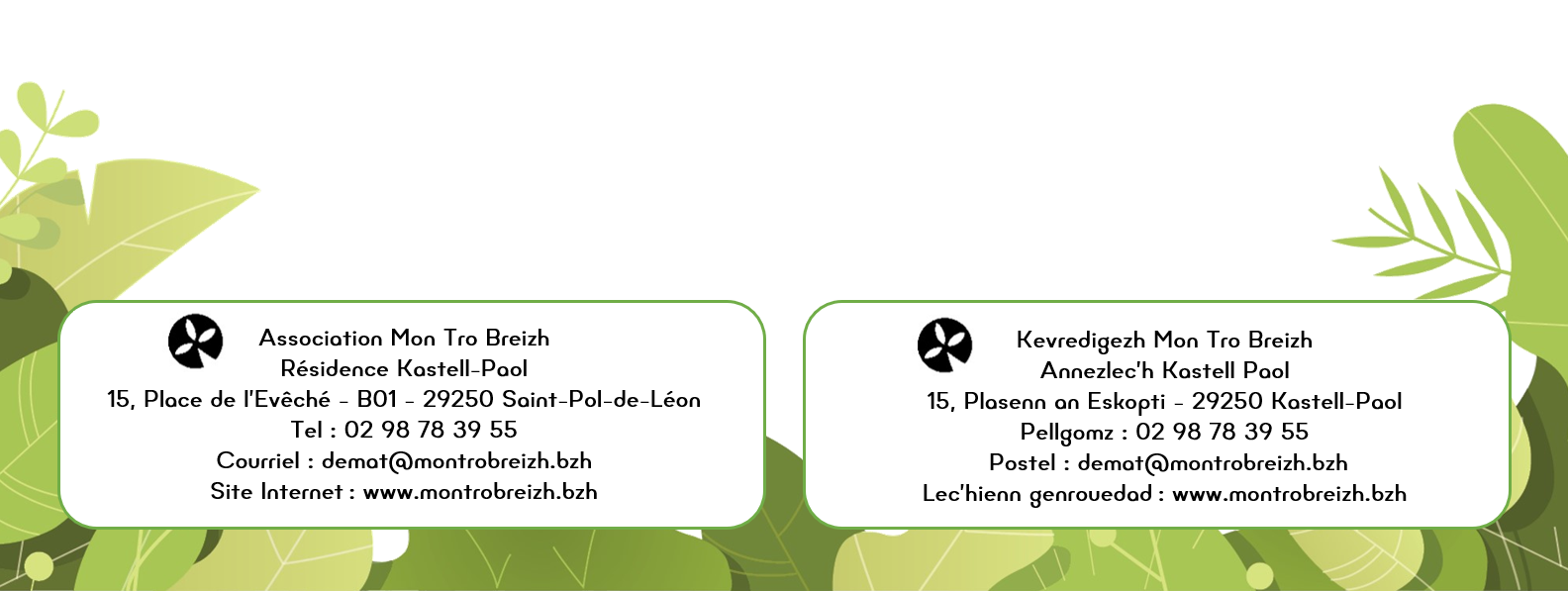 Cette « Pierre Levée » a un coût : 3000 euros (pierre, taille, gravure, transport…). Nous avons fait le choix qu’elle soit financée par du mécénat local.Vous êtes un particulier ? Une entreprise ? Vous pouvez participer à son financement, vos dons seront défiscalisés par l’Association Mon Tro Breizh reconnue d’intérêt général :                                 Déposez votre don sur le site de l’Association Mon Tro Breizh :
                          https://www.montrobreizh.bzh/fr/je-leve-des-pierres/ ou QR Code joint                                                 Envoyez vos dons par courrier à l’aide du formulaire joint à :                                                              Association Mon Tro Breizh
                                                                  Résidence Kastell-Paol
                                                              15, Place de l’Evêché - B01                                                                29250 Saint-Pol-de-Léon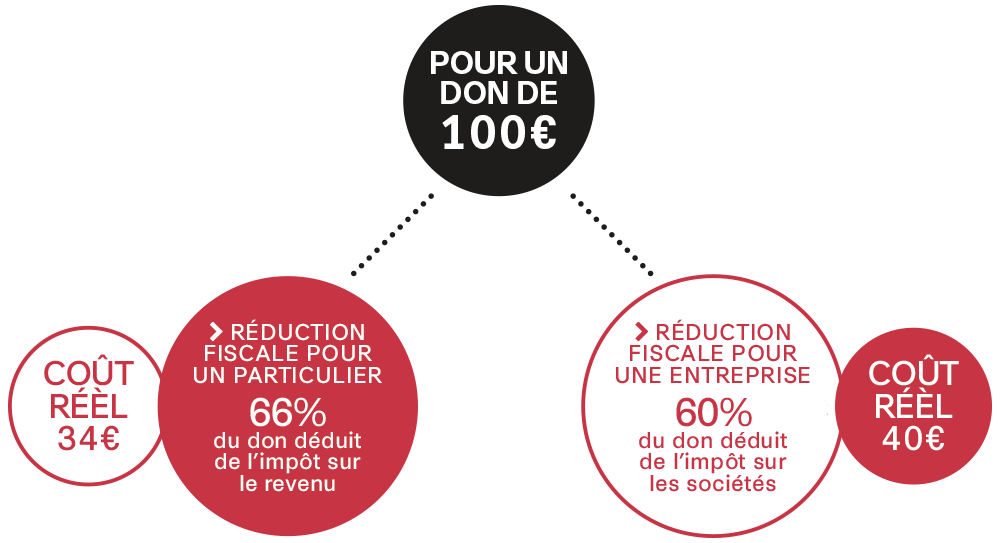 